附件2大学生年度人物推荐报名表推荐学校：  江苏食品药品职业技术学院   （需加盖学校公章）  推荐人选基本信息推荐人选基本信息推荐人选基本信息推荐人选基本信息推荐人选基本信息推荐人选基本信息推荐人选基本信息推荐人选基本信息推荐人选基本信息推荐人选基本信息姓名戴宁戴宁性别男男民族民族汉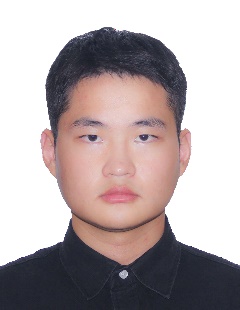 出生年月出生年月2001年11月2001年11月2001年11月政治面貌政治面貌共青团员共青团员学校名称学校名称江苏食品药品职业技术学院江苏食品药品职业技术学院江苏食品药品职业技术学院江苏食品药品职业技术学院江苏食品药品职业技术学院江苏食品药品职业技术学院江苏食品药品职业技术学院所在院系及专业所在院系及专业制药工程学院药物制剂专业制药工程学院药物制剂专业制药工程学院药物制剂专业制药工程学院药物制剂专业制药工程学院药物制剂专业制药工程学院药物制剂专业制药工程学院药物制剂专业年级及学历年级及学历2020级专科2020级专科2020级专科2020级专科2020级专科2020级专科2020级专科手机号码手机号码******************EmailEmail******************事迹标题事迹标题青春须早为，岂能长少年青春须早为，岂能长少年青春须早为，岂能长少年青春须早为，岂能长少年青春须早为，岂能长少年青春须早为，岂能长少年青春须早为，岂能长少年青春须早为，岂能长少年事迹简介（200字以内）一、思想进步，在关键时刻勇挑重担。2020年在南京南火车站参加新冠肺炎疫情防控，志愿服务300多小时，工作表现突出，还是300多名南京人防救援队中年龄最小的，被今日头条、江苏经济报等5家媒体报道，被南京市团市委评为“南京市优秀防疫青年志愿者”，2020年4月入围 “全国向上向善好青年”。二、奉献不止，在志愿服务中初心不改。累计献全血1200ml、成分血3次共6个治疗量，登记为中国人体器官捐献志愿者。参加关爱残障人士、敬老院献爱心、帮助留守儿童等多项志愿者活动。三、自强不息，做大学生自我管理“领航人”。在校期间的突出表现被评为“寻找不平凡 感动苏食院”人物，全校师生校友仅10人获得此项荣誉。事迹简介（200字以内）一、思想进步，在关键时刻勇挑重担。2020年在南京南火车站参加新冠肺炎疫情防控，志愿服务300多小时，工作表现突出，还是300多名南京人防救援队中年龄最小的，被今日头条、江苏经济报等5家媒体报道，被南京市团市委评为“南京市优秀防疫青年志愿者”，2020年4月入围 “全国向上向善好青年”。二、奉献不止，在志愿服务中初心不改。累计献全血1200ml、成分血3次共6个治疗量，登记为中国人体器官捐献志愿者。参加关爱残障人士、敬老院献爱心、帮助留守儿童等多项志愿者活动。三、自强不息，做大学生自我管理“领航人”。在校期间的突出表现被评为“寻找不平凡 感动苏食院”人物，全校师生校友仅10人获得此项荣誉。事迹简介（200字以内）一、思想进步，在关键时刻勇挑重担。2020年在南京南火车站参加新冠肺炎疫情防控，志愿服务300多小时，工作表现突出，还是300多名南京人防救援队中年龄最小的，被今日头条、江苏经济报等5家媒体报道，被南京市团市委评为“南京市优秀防疫青年志愿者”，2020年4月入围 “全国向上向善好青年”。二、奉献不止，在志愿服务中初心不改。累计献全血1200ml、成分血3次共6个治疗量，登记为中国人体器官捐献志愿者。参加关爱残障人士、敬老院献爱心、帮助留守儿童等多项志愿者活动。三、自强不息，做大学生自我管理“领航人”。在校期间的突出表现被评为“寻找不平凡 感动苏食院”人物，全校师生校友仅10人获得此项荣誉。事迹简介（200字以内）一、思想进步，在关键时刻勇挑重担。2020年在南京南火车站参加新冠肺炎疫情防控，志愿服务300多小时，工作表现突出，还是300多名南京人防救援队中年龄最小的，被今日头条、江苏经济报等5家媒体报道，被南京市团市委评为“南京市优秀防疫青年志愿者”，2020年4月入围 “全国向上向善好青年”。二、奉献不止，在志愿服务中初心不改。累计献全血1200ml、成分血3次共6个治疗量，登记为中国人体器官捐献志愿者。参加关爱残障人士、敬老院献爱心、帮助留守儿童等多项志愿者活动。三、自强不息，做大学生自我管理“领航人”。在校期间的突出表现被评为“寻找不平凡 感动苏食院”人物，全校师生校友仅10人获得此项荣誉。事迹简介（200字以内）一、思想进步，在关键时刻勇挑重担。2020年在南京南火车站参加新冠肺炎疫情防控，志愿服务300多小时，工作表现突出，还是300多名南京人防救援队中年龄最小的，被今日头条、江苏经济报等5家媒体报道，被南京市团市委评为“南京市优秀防疫青年志愿者”，2020年4月入围 “全国向上向善好青年”。二、奉献不止，在志愿服务中初心不改。累计献全血1200ml、成分血3次共6个治疗量，登记为中国人体器官捐献志愿者。参加关爱残障人士、敬老院献爱心、帮助留守儿童等多项志愿者活动。三、自强不息，做大学生自我管理“领航人”。在校期间的突出表现被评为“寻找不平凡 感动苏食院”人物，全校师生校友仅10人获得此项荣誉。事迹简介（200字以内）一、思想进步，在关键时刻勇挑重担。2020年在南京南火车站参加新冠肺炎疫情防控，志愿服务300多小时，工作表现突出，还是300多名南京人防救援队中年龄最小的，被今日头条、江苏经济报等5家媒体报道，被南京市团市委评为“南京市优秀防疫青年志愿者”，2020年4月入围 “全国向上向善好青年”。二、奉献不止，在志愿服务中初心不改。累计献全血1200ml、成分血3次共6个治疗量，登记为中国人体器官捐献志愿者。参加关爱残障人士、敬老院献爱心、帮助留守儿童等多项志愿者活动。三、自强不息，做大学生自我管理“领航人”。在校期间的突出表现被评为“寻找不平凡 感动苏食院”人物，全校师生校友仅10人获得此项荣誉。事迹简介（200字以内）一、思想进步，在关键时刻勇挑重担。2020年在南京南火车站参加新冠肺炎疫情防控，志愿服务300多小时，工作表现突出，还是300多名南京人防救援队中年龄最小的，被今日头条、江苏经济报等5家媒体报道，被南京市团市委评为“南京市优秀防疫青年志愿者”，2020年4月入围 “全国向上向善好青年”。二、奉献不止，在志愿服务中初心不改。累计献全血1200ml、成分血3次共6个治疗量，登记为中国人体器官捐献志愿者。参加关爱残障人士、敬老院献爱心、帮助留守儿童等多项志愿者活动。三、自强不息，做大学生自我管理“领航人”。在校期间的突出表现被评为“寻找不平凡 感动苏食院”人物，全校师生校友仅10人获得此项荣誉。事迹简介（200字以内）一、思想进步，在关键时刻勇挑重担。2020年在南京南火车站参加新冠肺炎疫情防控，志愿服务300多小时，工作表现突出，还是300多名南京人防救援队中年龄最小的，被今日头条、江苏经济报等5家媒体报道，被南京市团市委评为“南京市优秀防疫青年志愿者”，2020年4月入围 “全国向上向善好青年”。二、奉献不止，在志愿服务中初心不改。累计献全血1200ml、成分血3次共6个治疗量，登记为中国人体器官捐献志愿者。参加关爱残障人士、敬老院献爱心、帮助留守儿童等多项志愿者活动。三、自强不息，做大学生自我管理“领航人”。在校期间的突出表现被评为“寻找不平凡 感动苏食院”人物，全校师生校友仅10人获得此项荣誉。事迹简介（200字以内）一、思想进步，在关键时刻勇挑重担。2020年在南京南火车站参加新冠肺炎疫情防控，志愿服务300多小时，工作表现突出，还是300多名南京人防救援队中年龄最小的，被今日头条、江苏经济报等5家媒体报道，被南京市团市委评为“南京市优秀防疫青年志愿者”，2020年4月入围 “全国向上向善好青年”。二、奉献不止，在志愿服务中初心不改。累计献全血1200ml、成分血3次共6个治疗量，登记为中国人体器官捐献志愿者。参加关爱残障人士、敬老院献爱心、帮助留守儿童等多项志愿者活动。三、自强不息，做大学生自我管理“领航人”。在校期间的突出表现被评为“寻找不平凡 感动苏食院”人物，全校师生校友仅10人获得此项荣誉。事迹简介（200字以内）一、思想进步，在关键时刻勇挑重担。2020年在南京南火车站参加新冠肺炎疫情防控，志愿服务300多小时，工作表现突出，还是300多名南京人防救援队中年龄最小的，被今日头条、江苏经济报等5家媒体报道，被南京市团市委评为“南京市优秀防疫青年志愿者”，2020年4月入围 “全国向上向善好青年”。二、奉献不止，在志愿服务中初心不改。累计献全血1200ml、成分血3次共6个治疗量，登记为中国人体器官捐献志愿者。参加关爱残障人士、敬老院献爱心、帮助留守儿童等多项志愿者活动。三、自强不息，做大学生自我管理“领航人”。在校期间的突出表现被评为“寻找不平凡 感动苏食院”人物，全校师生校友仅10人获得此项荣誉。所获校级以上奖项（限填5项）2019年12月国家奖学金2020年4月江苏省“三创优秀学生”2021年9月中国--东盟未来职业之星创新创业营 “双创新星团”2021年11月江苏省第七届大学生创新创业大赛二等奖2021年11月江苏省大学生暑假夏令营活动“先进个人”所获校级以上奖项（限填5项）2019年12月国家奖学金2020年4月江苏省“三创优秀学生”2021年9月中国--东盟未来职业之星创新创业营 “双创新星团”2021年11月江苏省第七届大学生创新创业大赛二等奖2021年11月江苏省大学生暑假夏令营活动“先进个人”所获校级以上奖项（限填5项）2019年12月国家奖学金2020年4月江苏省“三创优秀学生”2021年9月中国--东盟未来职业之星创新创业营 “双创新星团”2021年11月江苏省第七届大学生创新创业大赛二等奖2021年11月江苏省大学生暑假夏令营活动“先进个人”所获校级以上奖项（限填5项）2019年12月国家奖学金2020年4月江苏省“三创优秀学生”2021年9月中国--东盟未来职业之星创新创业营 “双创新星团”2021年11月江苏省第七届大学生创新创业大赛二等奖2021年11月江苏省大学生暑假夏令营活动“先进个人”所获校级以上奖项（限填5项）2019年12月国家奖学金2020年4月江苏省“三创优秀学生”2021年9月中国--东盟未来职业之星创新创业营 “双创新星团”2021年11月江苏省第七届大学生创新创业大赛二等奖2021年11月江苏省大学生暑假夏令营活动“先进个人”所获校级以上奖项（限填5项）2019年12月国家奖学金2020年4月江苏省“三创优秀学生”2021年9月中国--东盟未来职业之星创新创业营 “双创新星团”2021年11月江苏省第七届大学生创新创业大赛二等奖2021年11月江苏省大学生暑假夏令营活动“先进个人”所获校级以上奖项（限填5项）2019年12月国家奖学金2020年4月江苏省“三创优秀学生”2021年9月中国--东盟未来职业之星创新创业营 “双创新星团”2021年11月江苏省第七届大学生创新创业大赛二等奖2021年11月江苏省大学生暑假夏令营活动“先进个人”所获校级以上奖项（限填5项）2019年12月国家奖学金2020年4月江苏省“三创优秀学生”2021年9月中国--东盟未来职业之星创新创业营 “双创新星团”2021年11月江苏省第七届大学生创新创业大赛二等奖2021年11月江苏省大学生暑假夏令营活动“先进个人”所获校级以上奖项（限填5项）2019年12月国家奖学金2020年4月江苏省“三创优秀学生”2021年9月中国--东盟未来职业之星创新创业营 “双创新星团”2021年11月江苏省第七届大学生创新创业大赛二等奖2021年11月江苏省大学生暑假夏令营活动“先进个人”所获校级以上奖项（限填5项）2019年12月国家奖学金2020年4月江苏省“三创优秀学生”2021年9月中国--东盟未来职业之星创新创业营 “双创新星团”2021年11月江苏省第七届大学生创新创业大赛二等奖2021年11月江苏省大学生暑假夏令营活动“先进个人”推荐学校联系人基本信息推荐学校联系人基本信息推荐学校联系人基本信息推荐学校联系人基本信息推荐学校联系人基本信息姓名部门职务手机号码办公电话Email微信号通讯地址邮编